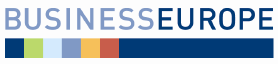 HSR SR dňa 24.08.2015									Bod č. 31 programuStanovisko Republikovej únie zamestnávateľovo podpore najmenej rozvinutých okresov a o zmene a doplnení zákona č. 561/2007 Z. z. o investičnej pomoci a o zmene a doplnení niektorých zákonov v znení neskorších predpisovmateriál na rokovaní HSR SR dňa 24.08.2015Stručný popis podstaty predkladaného materiálu a jeho relevancie z hľadiska RÚZMateriál predkladá na rokovanie Hospodárskej a sociálnej rady Ministerstvo dopravy, výstavby a regionálneho rozvoja SR z vlastnej iniciatívy.Cieľom a obsahom materiálu je najmä:Cieľom návrhu zákona je poskytovať podporu na zabezpečenie rozvoja najmenej rozvinutých okresov, v ktorom miera evidovanej nezamestnanosti vypočítaná z disponibilného počtu uchádzačov o zamestnanie, ktorú vykazuje Ústredie práce, sociálnych vecí a rodiny, v období za aspoň deväť štvrťrokov počas predchádzajúcich dvanástich po sebe nasledujúcich štvrťrokov bola vyššia ako 1,9-násobok priemernej miery evidovanej nezamestnanosti v Slovenskej republike za rovnaké obdobie. Podpora najmenej rozvinutých okresov sa bude , poskytovať podľa  Akčného plánu pre najmenej rozvinutý okres (ďalej len „akčný plán“) schváleného vládou.Dopady materiálu na verejné financie a na podnikateľské prostrediePodľa doložky vplyvov spracovanej predkladateľom materiál predpokladá pozitívny vplyv na hospodársky rast Slovenskej republiky, pozitívny vplyv na zamestnanosť v regiónoch s najvyššou mierou nezamestnanosti, t. j. v najmenej rozvinutých regiónoch.Dopad na verejné financie sa predpokladá pozitívny aj negatívny. Z pozitívneho hľadiska pôjde predovšetkým o príjmy z priamych daní, nepriamych daní a pod. Negatívne vplyvy budú predstavovať výdavky štátneho rozpočtu súvisiace s poskytnutím jednotlivých foriem podpory.Návrh zákona má nadobudnúť účinnosť dňa 01.12.2015. Postoj RÚZ k materiáluRÚZ pochybuje o účinnosti a efektívnosti návrhu zákona o podpore najmenej rozvinutých okresov. RUZ podporuje plošné búranie bariér v podnikateľskom prostredí a plošné vytváranie podmienok pre tvorbu nových pracovných miest (znižovaním daní, odvodov a pod.). RÚZ ani jej členovia v medzirezortnom pripomienkovom konaní návrh zákona nepripomienkovali.  Nakoľko návrh zákona nemá dopady na podnikateľské prostredie RÚZ berie návrh zákona na vedomie bez pripomienok.Pripomienky RÚZ k predkladanému materiáluBez konkrétnych pripomienok zo strany RÚZZdroj: RÚZ